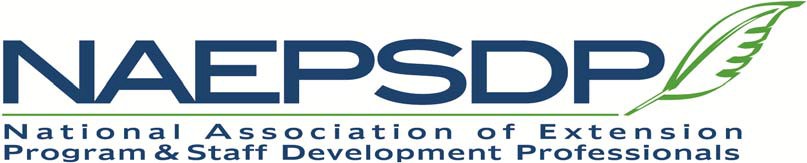 Annual Plan of WorkJanuary 1, 2023 – December 31, 2023Committee NameConference CommitteeConference CommitteeCommittee MembersAndree Walker Bravo, Cheryl Buck, Mary Fran, K J Joseph, Vikram Koundinya, Lendel Narine, Renee Pusey, Celina Wille, (Matt Benge, Teresa McCoy)Please provide a brief scope of work of the committee.The NAEPSDP Conference Committee plans and conducts the program and activities for the NAEPSDP annual conference. The Conference Committee works closely with the Association Board in planning for the annual conference and the Marketing Committee to publicize the conference. Membership on the Conference Committee is open to all Association members. The President-Elect is an ex-officio member of the Conference Committee.Specific Item to AccomplishResponsibility(Names of people assigned to item)Key Contact(Person who will serve as a key contact for item)Goal Date(Anticipated completion date)Completion Date (to be filled in when completed)Develop and send out the call for conference poster and presentation proposalsVikram Koundinya and Vikram Koundinya4/28/2023Identify and invite keynote speakersAndree Walker, Lendel NarineLendel Narine5/31/2023Plan evening activity options for the conference.Andree Walker, Mary FranVikram Koundinya5/31/2023Select posters and presentations for the conference; notify presenters and confirm attendance.Lendel NarineVikram Koundinya6/30/2023Attain audio/visual equipment Lendel NarineLendel Narine8/1/2023Volunteer list and managementK J Joseph, Mary FranVikram Koundinya12/2/2023Conference website and registrationVikram KoundinyaVikram Koundinya4/14/2023Onsite registrationAndree WalkerLendel NarineSilent Auction SpaceLendel Narine, Andree Walker, Renee PuseyLendel Narine4/14/2023Create sponsorship intake form with associated sponsorship level. Manage other associated sponsorship processes (collecting payment, arranging table at conference, etc.)Vikram Koundinya, TVikram Koundinya11/2/2023Set meal and break menus for NAEPSDP Conference.Cheryl Buck, Mary FranLendel Narine9/1/2023Plan and implement the program for the 2023 NAEPSDP Annual Conference. Communicate closely with Marketing Committee regarding this event.K J Joseph, Cheryl Buck, Renee PuseyVikram Koundinya11/27/2023Conference proceedingsCheryl Buck, K J JosephVikram Koundinya12/22/2023Evaluate and report on the individual sessions and overall 2023 NAEPSDP Annual Conference.Vikram Koundinya and Lendel NarineVikram Koundinya12/22/2023Budget RequestTOTAL